COVID Antiviral Service – Referral Form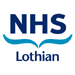 Section 1 – Patient InformationSection 1 – Patient InformationNameCHI (or DoB if no GP in Scotland)Contact phone number(s)Registered GPHealth board (or usual country of residence)Section 2 – COVID AssessmentSection 2 – COVID AssessmentDay of infection0  	1 	 2  	3 	4 	5 Date symptoms startedTested positive (Yes/No)Worsening adviceContact GP if symptoms worsenOut of hours, phone NHS 24 on 111 or phone 999 in a life-threatening emergency Oncology patients should phone the cancer patient helpline on 0800 917 7711 if on chemotherapy and have signs of infection/toxicity, including COVID symptoms.Section 3 – Eligibility and suitability for treatmentSection 3 – Eligibility and suitability for treatmentMeets current eligibility criteria (Yes/No/Unsure)ReasonPregnant (if female age ≤55)Age <18Section 4 – Referral detailsSection 4 – Referral detailsCompleted by (name)DateAdditional information (if any) Guidance for Flow Navigation CentreUse Trak to obtain all patient details (e.g. name and CHI) where available.Once complete, email to loth.pharmacistcovidmedicinetriage@nhslothian.scot.nhs.uk and cc the flow centre email (flowcentre@nhslothian.scot.nhs.uk) using only the day of symptoms as the subject of the email (e.g. DAY 1). Advise patients that they will usually be contacted by telephone the same day or the following day. However, referrals received at the weekend will be contacted on Monday.The caller ID may show as “unknown” or “private” number. Ask patients to have a list of current medicines available for when they are contacted.If patient is not eligible due to date of symptom onset >5 days, inform patients that there is no evidence of benefit from treatment. Save referral to appropriate folder.If patient is not suitable for treatment due to pregnancy or age (16-17), advise the patient there are no treatment options available in NHS Lothian, however if they express concerns and wish to discuss this with a Consultant, they may be referred to WGH.InfectiousDiseases@nhslothian.scot.nhs.uk – see separate guidance.See guidance notes for further information on completion of this form.